ПРИЛОЖЕНИЕ 3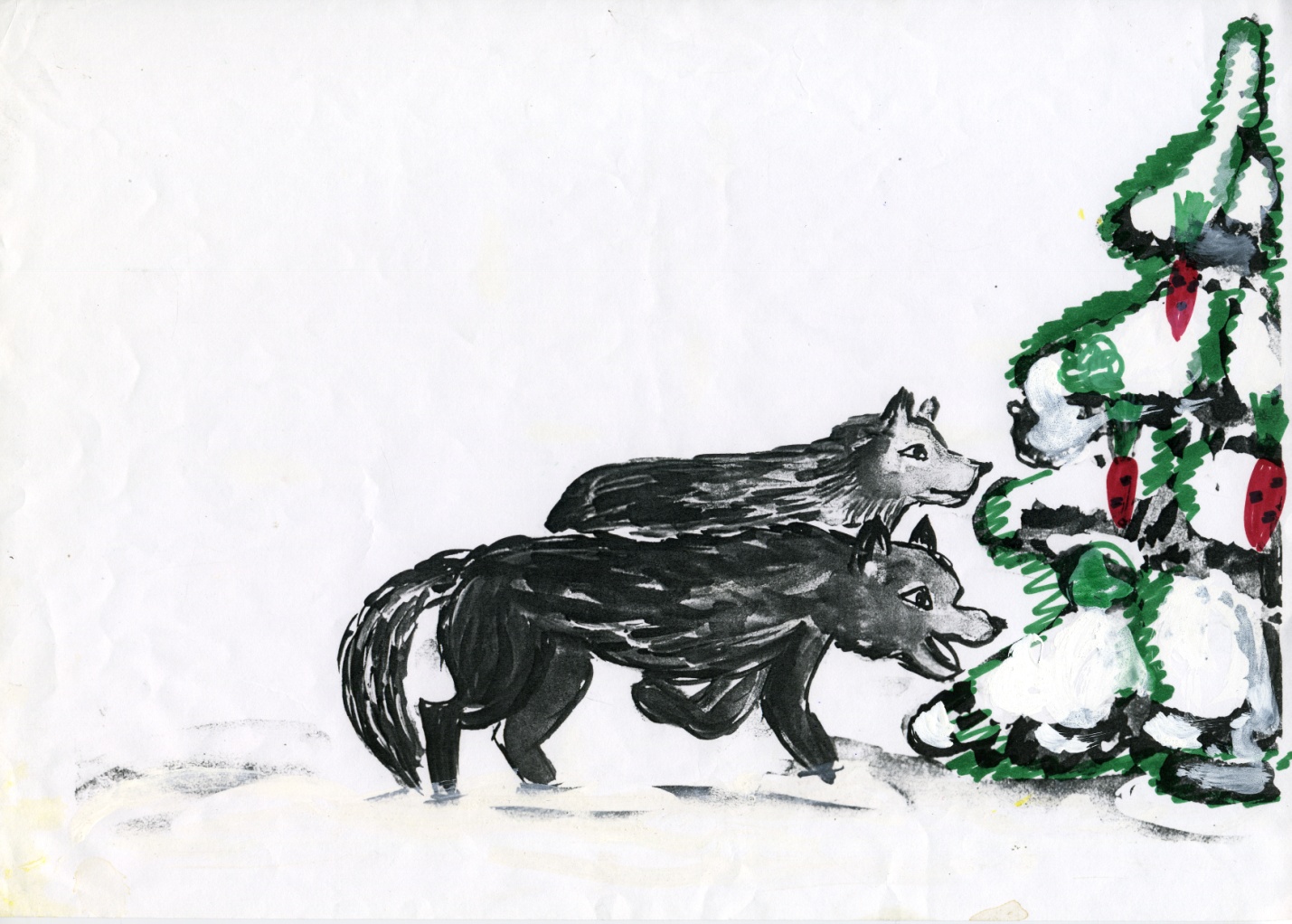 